Choć serduszko moje małe, 
tobie dziś oddaję całe
byś na zawsze pamiętała
i podziękę moją znała. 
Ślę życzenia a nie kwiatki
oraz miłość na Dzień Matki.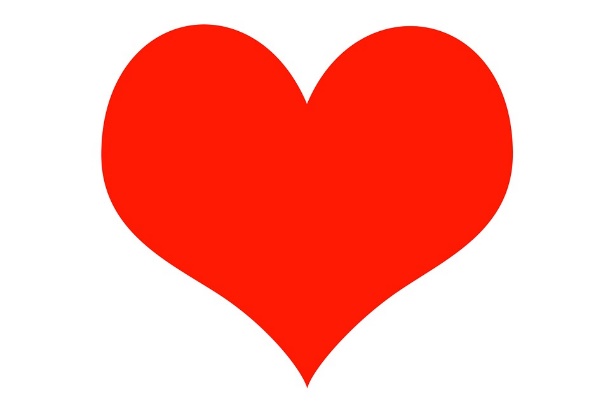 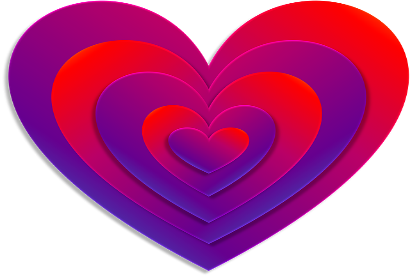 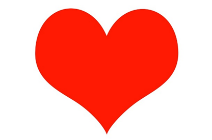 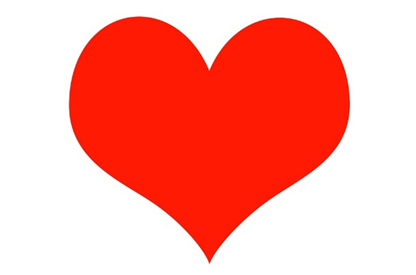 Twoja córka Zosia Ziarnko